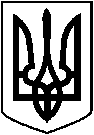  ЛЕТИЧІВСЬКА СЕЛИЩНА РАДА ЛЕТИЧІВСЬКОГО РАЙОНУ ХМЕЛЬНИЦЬКОЇ ОБЛАСТІВИКОНАВЧИЙ КОМІТЕТ   Р І Ш Е Н Н Я  19.09. 2019 р.                                      Летичів                                    № 173  Про дозвіл на зрізку деревРозглянувши заяви громадян та організацій про дозвіл на зрізку дерев, керуючись п.7 ст. 30 Закону України «Про місцеве самоврядування в Україні» виконком селищної ради  В И Р І Ш И В :Дати  дозвіл:- Летичівській селищній раді на зрізку чотирьох аварійних осікор за адресою с. Антонівка (біля магазину), трьох  аварійних акацій, чотирьох аварійних кленів, одного аварійного ясена, однієї аварійної груші за адресою с. Суслівці, вул. Квітнева (територія автозаправки), чотирьох аварійних беріг в с. Вербка (біля школи).     2. Термін дії рішення про дозвіл на зрізку дерев – 6 місяців.     3.  Контроль  за  виконанням   даного  рішення  покласти  на  начальника             Управління      житлово-комунального      господарства,            енергозбереження, благоустрою та громадського порядку Летичівської          селищної ради  Стадника В.М.	Селищний голова                                                 Ігор ТИСЯЧНИЙ  